TELEVISIONS – CHAÎNE D'INFORMATIONTEMPS D'INTERVENTION DANS LES JOURNAUX DU 01-03-2023 AU 31-03-2023 Les partis politiques et divers sont présentés par ordre alphabétique. Seuls les partis politiques et divers ayant bénéficié de temps de parole figurent dans ce tableau.
*Ces données mensuelles sont fournies à titre informatif. L'appréciation du respect du pluralisme, qui s'effectue chaîne par chaîne, est réalisée à l'issue de chaque trimestre civil.BFMTV CNews LCI franceinfo: 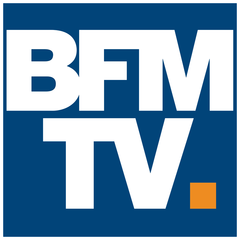 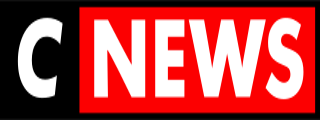 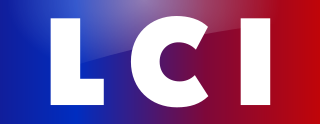 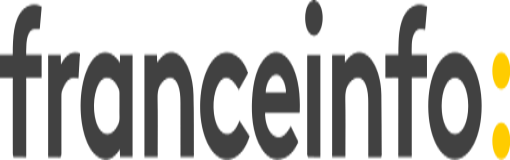 PRESIDENT DE LA REPUBLIQUE03:22:3100:56:0400:45:0103:58:40dont Président de la République - propos qui relèvent du débat politique national03:11:0400:56:0400:41:5903:03:51GOUVERNEMENT26:34:4902:37:2800:59:1506:27:00TOTAL EXÉCUTIF29:45:5303:33:3201:41:1409:30:51PART DE L'EXÉCUTIF*42,11%52,75%39,04%18,23%Agir00:02:54 - - 00:00:47 Debout la France00:44:15 00:04:06 00:00:02 00:29:15 Divers00:08:41 - - 00:30:58 Divers Centre00:02:24 - - 00:33:15 Divers Droite00:37:14 - 00:03:13 00:52:05 Divers Gauche00:11:31 00:01:10 00:02:47 00:09:16 Europe Ecologie-les Verts03:59:15 00:02:36 00:04:13 02:51:08 Gauche républicaine et socialiste00:01:31 - 00:00:48 - Génération Ecologie00:00:30 00:01:10 - 00:06:15 Génération.s00:07:54 - 00:00:24 00:52:58 Horizons00:57:47 00:01:20 00:06:19 00:54:31 La France insoumise03:04:33 00:34:00 00:15:07 05:20:37 Les Centristes00:22:41 00:01:48 - 00:30:39 Les Républicains06:00:42 00:59:47 00:32:43 06:20:57 Lutte Ouvrière00:31:54 - - 00:00:26 Mouvement démocrate02:17:09 - 00:03:26 02:04:31 Nouveau parti anticapitaliste00:32:32 - - 00:39:42 Parti communiste français01:24:44 00:08:06 00:04:36 01:02:51 Parti radical00:01:32 - - - Parti socialiste04:22:54 00:29:32 00:06:47 03:22:23 Pour La Réunion00:03:05 - - 00:00:12 Rassemblement national07:26:45 00:30:12 00:51:31 03:49:23 Reconquête00:00:23 - 00:10:29 00:34:45 Renaissance06:32:25 00:17:30 00:14:01 09:26:51 Révolution permanente00:01:13 - - - Sans étiquette00:11:14 - - 00:00:11 Territoires de progrès00:16:31 - - 00:15:44 Union des démocrates et indépendants00:50:59 - 00:01:38 00:23:09 Autre- - - 00:00:54 Cap écologie- - - 00:00:13 En Commun !- - - 00:23:16 Femu a Corsica- - - 00:00:51 L'Eveil océanien- - - 00:00:29 Les Patriotes- - - 00:24:20 Nouvelle donne- - - 00:37:01 Péyi Guyane- - - 00:00:23 Péyi-A- - - 00:00:27 TOTAL PARTIS POLITIQUES ET DIVERS40:55:1203:11:1702:38:0442:40:43PART DES PARTIS POLITIQUES ET DIVERS*57,89%47,25%60,96%81,77%